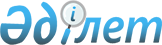 Мұғалжар аудандық мәслихатының 2019 жылғы 4 қаңтардағы № 276 "2019-2021 жылдарға арналған Еңбек ауылдық округ бюджетін бекіту туралы" шешіміне өзгерістер мен толықтырулар енгізу туралы
					
			Мерзімі біткен
			
			
		
					Ақтөбе облысы Мұғалжар аудандық мәслихатының 2019 жылғы 28 наурыздағы № 303 шешімі. Ақтөбе облысының Әділет департаментінде 2019 жылғы 3 сәуірде № 6043 болып тіркелді. Мерзімі өткендіктен қолданыс тоқтатылды
      Қазақстан Республикасының 2008 жылғы 4 желтоқсандағы Бюджет Кодексінің 109-1 бабына, Қазақстан Республикасының 2001 жылғы 23 қаңтардағы "Қазақстан Республикасындағы жергілікті мемлекеттік басқару және өзін-өзі басқару туралы" Заңының 6 бабына сәйкес, Мұғалжар аудандық мәслихаты ШЕШІМ ҚАБЫЛДАДЫ:
      1. Мұғалжар аудандық мәслихатының 2019 жылғы 4 қаңтардағы № 276 "2019-2021 жылдарға арналған Еңбек ауылдық округ бюджетін бекіту туралы" (нормативтік құқықтық актілерді мемлекеттік тіркеу тізілімінде № 3-9-235 тіркелген, 2019 жылдың 25 қаңтарында Қазақстан Республикасы нормативтік құқықтық актілерінің электрондық түрдегі эталондық бақылау банкінде жарияланған) шешіміне мынадай өзгерістер мен толықтырулар енгізілсін:
      1 тармақта:
      1) тармақшасында:
      кірістер – "31 472,0" сандары "49 112,0" сандарына ауыстырылсын;
      оның ішінде:
      трансферттер түсімдері – "30 555,0" сандары "48 195,0" сандарына ауыстырылсын;
      2) тармақшасында:
      шығындар – "31 472,0" сандары "51 946,1" сандарына ауыстырылсын;
      5) тармақшасында;
      бюджет тапшылығы (профициті) - "0,0" сандары "- 2 834,1" сандарына ауыстырылсын;
      6) тармақшасында:
      бюджет тапшылығын қаржыландыру (профицитін пайдалану) - "0,0" сандары "2 834,1" сандарына ауыстырылсын;
      көрсетілген шешім мынадай мазмұндағы 6-1, 6-2 тармақтармен толықтырылсын:
      "6-1. Ең төменгі жалақының мөлшерінің өзгеруіне байланысты азаматтық қызметшілердің жекеленген санаттарының, мемлекеттік бюджет қаражаты есебінен ұсталатын ұйымдар қызметкерлерінің, қазыналық кәсіпорындар қызметкерлерінің жалақысын көтеруге – 4 883,0 мың теңге.
      6-2. 2019 жылға арналған Еңбек ауылдық округ бюджетіне аудандық бюджеттен 12 757,0 мың теңге ағымдағы нысаналы трансферттер түскені ескерілсін.".
      2. Көрсетілген шешімнің 1 қосымшасы осы шешімнің қосымшасына сәйкес жаңа редакцияда жазылсын.
      3. "Мұғалжар аудандық мәслихатының аппараты" мемлекеттік мекемесі заңнамада белгіленген тәртіппен:
      1) осы шешімді Ақтөбе облысы Әділет депертаментінде мемлекеттік тіркеуді;
      2) осы шешімді Қазақстан Республикасы нормативтік құқықтық актілерінің эталондық бақылау банкінде ресми жариялауға жіберуді қамтамасыз етсін.
      4. Осы шешім 2019 жылдың 1 қаңтарынан бастап қолданысқа енгізіледі.  2019 жылға арналған Еңбек ауылдық округ бюджеті
					© 2012. Қазақстан Республикасы Әділет министрлігінің «Қазақстан Республикасының Заңнама және құқықтық ақпарат институты» ШЖҚ РМК
				
      Мұғалжар аудандық мәслихатының сессия төрағасы 

Д. Мұрзатаев

      Мұғалжар аудандық мәслихатының хатшысы 

Р. Мусенова
Мұғалжар аудандық мәслихатының2019 жылғы 28 наурыздағы№ 303 шешімінеқосымшаМұғалжар аудандық мәслихатының2019 жылғы 4 қаңтардағы№ 276 шешіміне1 қосымша
санаты
сыныбы
кіші сыныбы
атауы
атауы
сомасы (мың теңге)
1. КІРІСТЕР
1. КІРІСТЕР
49 112,0
1
САЛЫҚТЫҚ ТҮСІМДЕР
САЛЫҚТЫҚ ТҮСІМДЕР
917,0
01
Табыс салығы
Табыс салығы
185,0
2
Жеке табыс салығы
Жеке табыс салығы
185,0
04
Меншікке салынатын салықтар
Меншікке салынатын салықтар
732,0
1
Мүлікке салынатын салықтар
Мүлікке салынатын салықтар
66,0
3
Жер салығы
Жер салығы
273,0
4
Көлік құралдарына салынатын салық
Көлік құралдарына салынатын салық
 393,0
4
Трансферттердің түсімдері
Трансферттердің түсімдері
48 195,0
02
Мемлекеттік басқарудың жоғары тұрған органдарынан түсетін трансферттер
Мемлекеттік басқарудың жоғары тұрған органдарынан түсетін трансферттер
48 195,0
3
Аудандардың (облыстық маңызы бар қаланың) бюджетінен трансферттер
Аудандардың (облыстық маңызы бар қаланың) бюджетінен трансферттер
48 195,0
функционалдық топ
кіші функция
бюджеттік бағдарламалардың әкiмшiсі
бағдарлама
атауы
сомасы (мың теңге)
ІІ. ШЫҒЫНДАР
 51 946,1
01
Жалпы сипаттағы мемлекеттiк қызметтер
16 853,0
1
Мемлекеттiк басқарудың жалпы функцияларын орындайтын өкiлдi, атқарушы және басқа органдар
16 853,0
124
Аудандық маңызы бар қала, ауыл, кент, ауылдық округ әкімінің аппараты
16 853,0
001
Аудандық маңызы бар қала, ауыл, кент, ауылдық округ әкімінің қызметін қамтамасыз ету жөніндегі қызметтер
16 853,0
022
Мемлекеттік органның күрделі шығыстары
1 995,0
04
Бiлiм беру
21 412,0
1
Мектепке дейiнгi тәрбие және оқыту
21 412,0
124
Аудандық маңызы бар қала, ауыл , кент, ауылдық округ әкімінің аппараты
21 412,0
041
Мектепке дейінгі білім беру ұйымдарында мемлекеттік білім беру тапсырысын іске асыруға
21 412,0
07
Тұрғын үй-коммуналдық шаруашылық
10 681,1
3
Елді-мекендерді көркейту
10 681,1
124
Аудандық маңызы бар қала, ауыл, кент, ауылдық округ әкімінің аппараты
10 681,1
008
Елді мекендердегі көшелерді жарықтандыру
2 547,0
011
Елді мекендерді аббаттандыру мен көгаландыру
8 134,1
12
Көлiк және коммуникация
3 000,0
1
Автомобиль көлiгi
3 000,0
124
Аудандықмаңызы бар қала, ауыл, кент, ауылдық округ әкімінің аппараты
3 000,0
013
Аудандық маңызы бар қалаларда, ауылдарда, кенттерде, ауылдық округтерде автомобиль жолдарының жұмыс істеуін қамтамасыз ету
3 000,0
V. Бюджет тапшылығы (профициті)
-2 834,1
VI. Бюджет тапшылығын қаржыландыру (профицитін пайдалану)
2 834,1
8
Бюджет қаражатының пайдаланылатын қалдықтары
2 834,1
01
Бюджет қаражаты қалдықтары
2 834,1
1
Бюджет қаражатының бос қалдықтары
2 834,1
01
Бюджет қаражатының бос қалдықтары
2 834,1